Приложение 3Вступительные испытания по специальности СПО творческой направленности  43.02.13 Технология парикмахерского искусства Вступительные испытания состоятся 12.08.2019 в 10:00 кабинет №321Содержание вступительного испытанияПоступающий, желающий освоить образовательную программу среднего профессионального образования по специальности 43.02.13 Технология парикмахерского искусства, проходит творческое вступительное испытание «Рисунок вечерней и фантазийной причесок» (в цвете). Цель вступительного испытания – определение уровня имеющейся у поступающего художественной подготовки, практического владения приемами рисунка, умения образно мыслить, что необходимо для овладения будущей специальностью. На вступительное испытание поступающие приносят свои материалы:   графические карандаши;   цветные карандаши;   фломастеры;   гелевые ручки;   ластик   Проведение вступительного испытанияПри входе в аудиторию поступающий предъявляет паспорт или документ, удостоверяющий личность. Поступающему выдаётся 2 листа бумаги формата А 4 с изображением контура лица человека в профиль и анфас (Приложение 1, 2).На оборотной стороне листа для выполнения творческого вступительного испытания проставляется печать ОГПОБУ «Технологический техникум».Вступительное испытание начинается с заполнения углового штампа, в котором поступающий заполняет графу ФИО и ставит подпись.  Время оформления углового штампа не входит во время вступительного испытания.Член экзаменационной комиссии проставляет время начала вступительного испытания. После оформления в течение двух астрономических часов (120 мин.) поступающий выполняет рисунок вечерней и фантазийной прически в выбранной им технике (в цвете). В случае необходимости, по устной просьбе, поступающий может один раз произвести замену испорченного листа. При этом испорченный лист изымается и уничтожается, время на выполнение задания не увеличивается, о чем поступающий предупреждается заранее. По окончании вступительного испытания поступающий сдает выполненные работы члену экзаменационной комиссии, который проставляет в угловом штампе листе время окончания работы. Проверка выполненных работ Для проверки выполненные работы развешиваются (раскладываются) в аудитории и оцениваются экзаменационной комиссией в соответствии с критериями оценки (Приложение 3).Результаты творческого вступительного испытания оцениваются в форме «зачтено»/ «не зачтено» и оформляются в виде протокола членами экзаменационной комиссии (Приложение 4).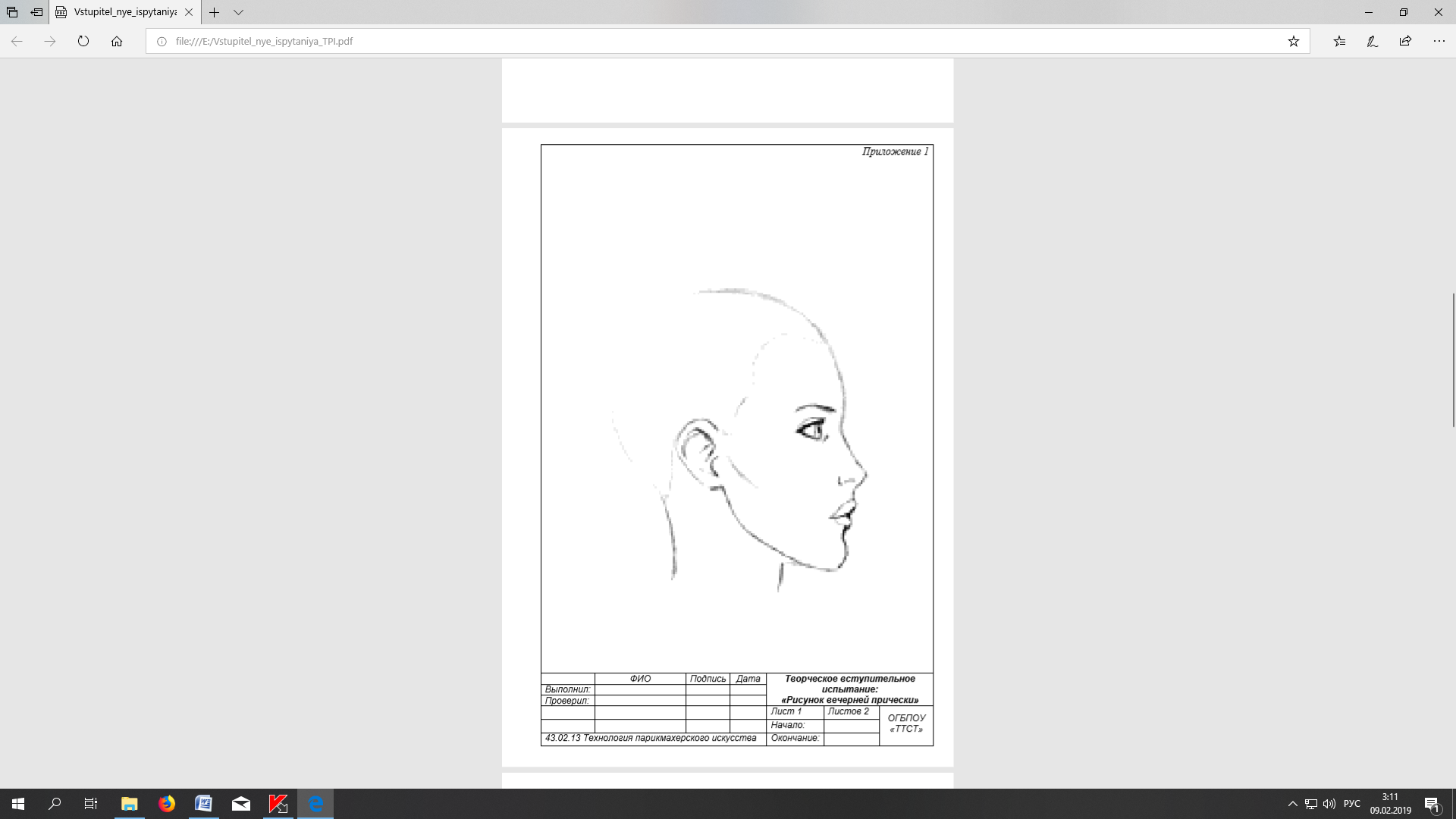 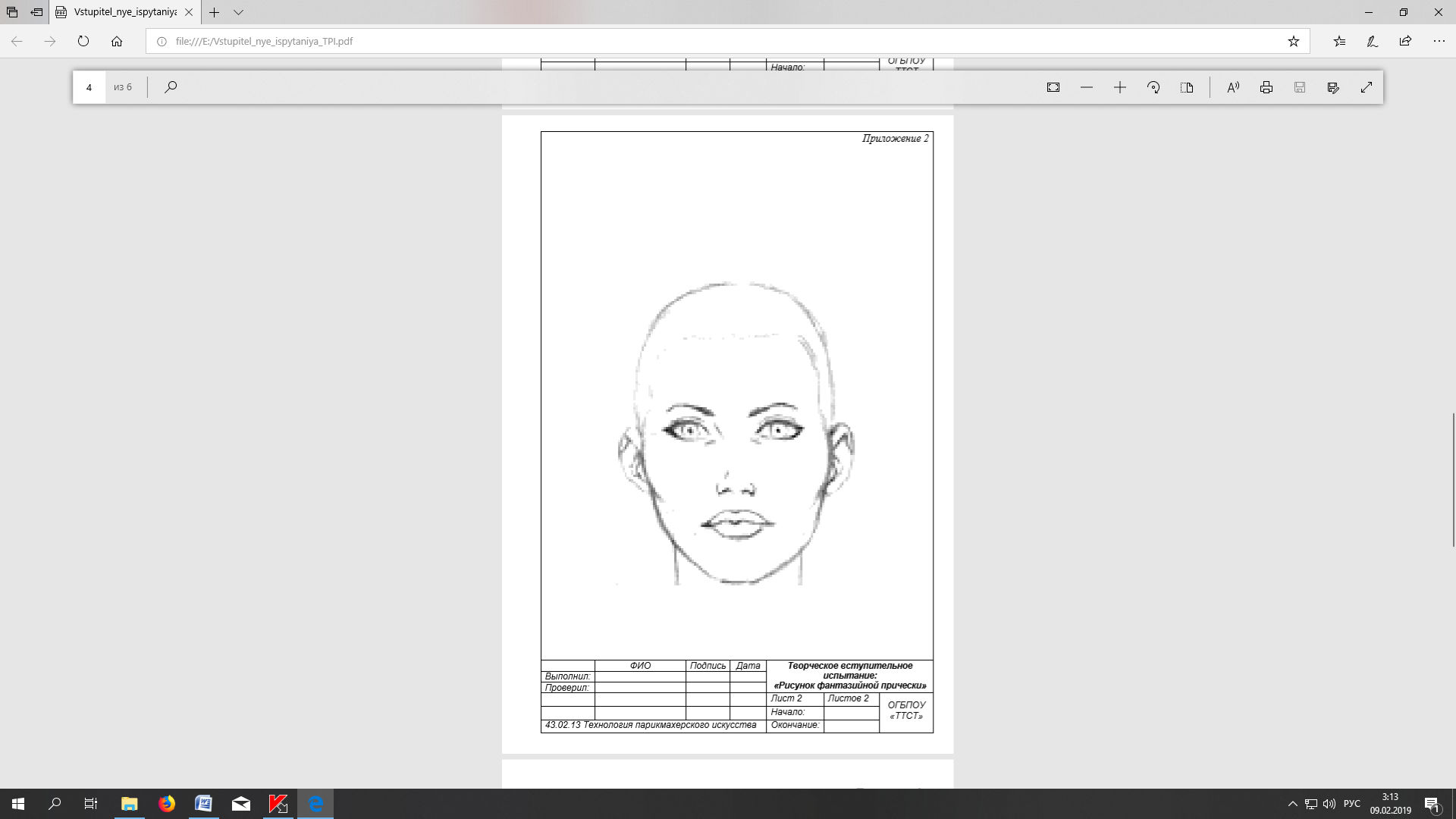 Приложение 3Критерии оценки творческого вступительного испытанияРабота поступающего оценивается по следующим критериям: Максимум набранных баллов составляет 25. Приложение 4Шкала перевода набранного на вступительном испытании количества баллов в зачетную систему оценок: Поступающие, которые по итогам проведения вступительного испытания набрали количество баллов от 25 до 18 (зачтено), обладают определенными творческими способностями для обучения по специальности 43.02.13 Технология парикмахерского искусства.  Поступающие, которые по итогам вступительного испытания набрали количество баллов  17 и меньше (не зачтено), не обладают необходимыми творческими способностями для обучения по специальности 43.02.13 Технология парикмахерского искусства. №  п/пКритерииКоличество баллов1Соответствие тематике заданияОт 0 до 52Выразительное и оригинальное авторское решениеОт 0 до 53Творческий подход к раскрытию темы От 0 до 54Владение техникойОт 0 до 55Уровень эстетического исполненияОт 0 до 5Оценка по зачетной системеЗачтеноНе зачтеноКоличество баллов 25-1817-0